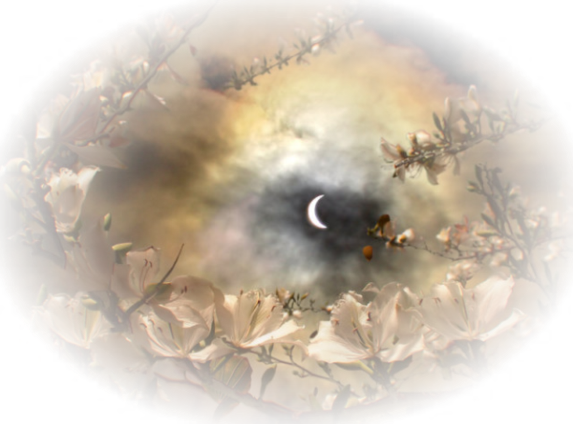 Je te dédie mes penséesJ’aimerais décrocher le ciel par mes prières,Pour l’offrir à l’être qui m’est cher.Lui procurer la santéEt l’assurer de la sérénité.A nouveau je voudrais retrouver les couleurs d’un étéEt partager de vastes aurores dorés.Marcher en sa compagnie et admirer dans le couchantLes blés dans la caresse du zéphyr ondulant.Gouter aux parfums généreuxDans la nature tous les deux heureux.Echanger longtemps encore nos riresAvoir toujours la joie de nos sourires.Garder la main tendue vers toi mon ami,Effacer à jamais tes malheurs et les larmes de ta vie.@copyright Claudie